Executive Chef: Aaron Whitcomb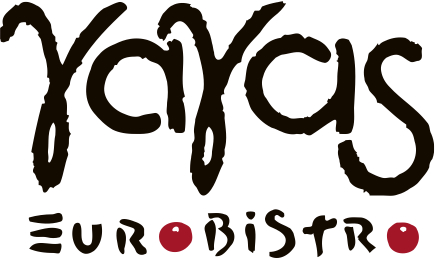 General Manager: Jason DuffySMALL PLATESCRAB CAKES   charred cabbage slaw, pickled mustard seeds, harissa emulsion, basil pesto… 16*GNOCCHI   herbed potato gnocchi, roasted chicken, gorgonzola cream, spinach, spiced walnuts … 16PROSCIUTTO PIZZETTA   fried prosciutto, garlic puree, caramelized onion, brie, truffle honey … 12BURATTA   peas, charred carrot, roasted sunflower, honey mint vinaigrette, crostini … 14BEEF CARPACCIO   black pepper seared beef, goat cheese, white truffle oil, baby arugula, crostini … 16†DUCK CONFIT   creamy polenta, roasted mushrooms, demi-glace, sage … 16*HUMMUS & PITA   grilled pita, Ya Ya’s famous hummus, chili oil, kalamata olives, feta cheese … 10MUSSELS DIABLO   P.E.I mussels, piquillo puree, harissa, tomatoes, herb salad, garlic yogurt, pita … 17ANTIPASTO PLATTER  selection of meats & cheeses, olives, pickled vegetables, mixed nuts, house-made jam … 19CALAMARI “FRITTO”   lightly breaded and fried, gazpacho aioli, agrodolce … 16CHICKEN PIADINI   crispy thin crust, chicken, peppers, cilantro, feta, hummus, chili oil … 14BRUSCHETTA   baguette, goat & cream cheese fondue, tomato salad, garlic, pine nut pesto … 14     Add: Artisan Meat … 6      Olive Tapenade … 3GREENS & SOUPS AHI TUNA SALAD   brown butter vinaigrette, apple, fennel, butternut squash, candied pecans, goat cheese … 22* SALMON SALAD   potato, spiced walnuts, gorgonzola, feta, bacon, cranberry vinaigrette … 18†                                                                                                            make it a Scottish salmon filet ... 25†                                                                                                                                                                               STEAK TABBOULEH  pastina, pickled fresno, feta, onion, cucumber, tomato, red wine vinaigrette, arugula … 21†BILL’S CHICKEN   egg, tomato, artichoke, cheese blend, avocado, honey mustard, balsamic vinaigrette … 16ROASTED BEET   baby arugula, oranges, goat cheese, roasted almonds, citrus vinaigrette … 12*CAESAR   crisp romaine, parmesan, red peppers, croutons, creamy Caesar dressing … 11SPINACH   cranberry-sage vinaigrette, spiced walnuts, cranberries, blue cheese … 12*TABBOULEH   pastina, pickled fresno, feta, onion, cucumber, tomato, red wine vinaigrette, arugula … 12GREEK   citrus vinaigrette, feta cheese, onions, olives, cucumber, tomato … 12*KALE   baby kale, brown butter vinaigrette, apple, fennel, butternut squash, candied pecans, goat cheese … 12*YA YA’S HOUSE SOUP   pulled chicken, tomato broth, roasted vegetables, orzo … 7CHEF’S SOUP OF THE DAY   a fun daily selection using seasonal ingredients ... 8SIDE SALAD   choose either greek salad, Caesar salad, kale salad, tabbouleh or spinach salad … 8*Indicates gluten free dishes, other items may be modified to be gluten free, please ask your server†These items may be served raw or undercooked, or contain raw or undercooked ingredients. Consuming raw or undercooked meats, poultry, seafood, shellfish or eggs may increase your risk of food borne illnessBISTRO SPECIALSSCALLOPS   pastina, bacon, arugula, fennel, pomegranate gel, apple, rose beurre blanc ... 37†LOBSTER RISOTTO   charred leeks, roasted tomato, parmesan brodo, arugula, beet chips ... 48†COLORADO STRIPED BASS   butternut squash, gnocchi, peas, brown butter, walnut, buerre blanc … 34ROASTED ORGANIC CHICKEN   crispy potatoes, roasted garlic, chilies, caper berries … 25SCOTTISH SALMON   butternut squash puree, house-made ravioli, fennel cucumber salad, piri piri  … 34†DUROC PORK CHOP   brussel sprouts, mustard gastrique, goat cheese grits, bourbon peach glaze … 35†LAMB SHANK   cauliflower quinoa, lamb jus, braised greens, pistachios, date aigre doux …37*N.Y. STRIP   14oz. USDA Prime, broccolini, ‘oscar’ mac & cheese, marrow butter… 46†FILET MIGNON   beef tenderloin, chianti-gorgonzola sauce, potato puree, haricots verts … 40*†                                                    ~make it a surf and turf with a 4 oz. cold water lobster tail … 52*†                                                   PASTASANGEL HAIR POMODORO   sautéed Roma tomatoes, garlic, extra virgin olive oil, fresh basil … 16                                                         with chicken … 21     with shrimp … 23  Gluten free … 23CRAB TAGLIATELLE   snow crab, fresh pasta, leeks, tomato, parmesan cream sauce, artichoke… 29BAKED LASAGNA   Italian sausage, beef, fresh pasta, marinara, mozzarella, fresh ricotta, pine nuts … 23PENNE CARBONARA   pulled chicken, black pepper cream, caramelized onion, pea, bacon, egg yolk … 24OAK-FIRED PIZZALAMB GYRO   shaved lamb, tzatziki, tomato, red onion, romaine, feta, garlic cream … 17PEPPERONI   jumbo pepperoni, mixed mushrooms, roasted garlic cloves, marinara … 16MARGHERITA   a blend of provolone, mozzarella, fontina, goat cheese, tomato, onion, basil … 15ITALIAN SAUSAGE   house-made Italian sausage, roasted red peppers, baby kale, pineapple pesto ... 18TRUFFLE MUSHROOM   gorgonzola cream, pickled , arugula, mixed mushrooms, garlic bread crumb… 18~ gluten free pizza crust available … add $4 ~SIDESCRISPY YUKON GOLD POTATOES   with gazpacho aioli … 8/12PARMESAN RISOTTO   oven-dried tomatoes, charred leeks … 8/12CRISPY BRUSSELS SPROUTS   whole grain mustard gastrique … 8/12”OSCAR” MAC’ n CHEESE   snow crab, asparagus, béarnaise reduction, fontina … 12/20*Indicates gluten free dishes, other items may be modified to be gluten free, please ask your server†These items may be served raw or undercooked, or contain raw or undercooked ingredients. Consuming raw or undercooked meats, poultry, seafood, shellfish or eggs may increase your risk of food borne illness.